TEA on the 45thTea Socials at the Historic Woodchester Villa Easter SocialSunday April 12th, 2020$30.00 PP plus HSTAdvanced Ticket Purchase is required at www.teaonthe45th.caFirst Course- Mixed GreensMain Course-Tea Sandwiches-Scones -Preserves- Cream-FruitSweets Served on Tiers for the Table -cake bites-sweet bitesA Tasting Menu Assortment of our Premium Teas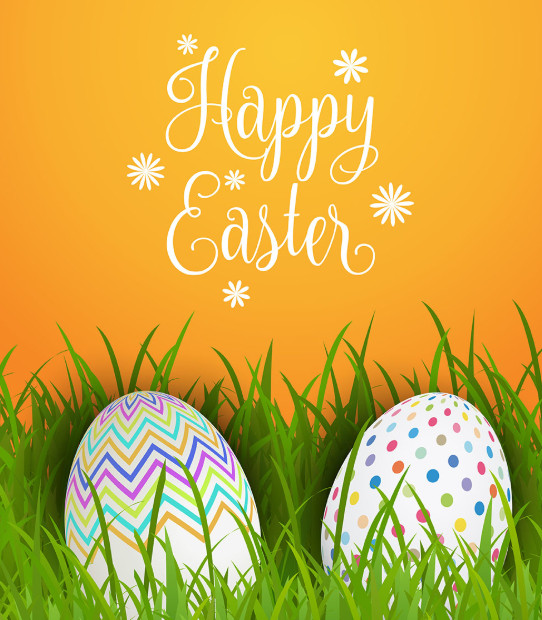 TEA on the 45thTea Socials at the Historic Woodchester Villa Tea Social Schedule 2020 SeasonHosted on the Following Sundays  April 12th 		Easter Sunday Social May 10th 		Mother’s Day Social  May 24th 		Victoria Day Social June 21st 		Dad Drinks Tea Too SocialJuly 3Oth 		Christmas In July Social and ActivityAugust 16th 		Art of Tea Social September 27th 	What’s Cooking Bracebridge Tea Talk and SocialNovember 29th 	Celebrate the Holiday Season Social and Activity Advance Ticket Purchase required. Tickets Available at www.teaonthe45th.caTea Socials have two seating times 11 am and 2 pm space is limited 